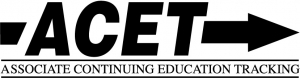 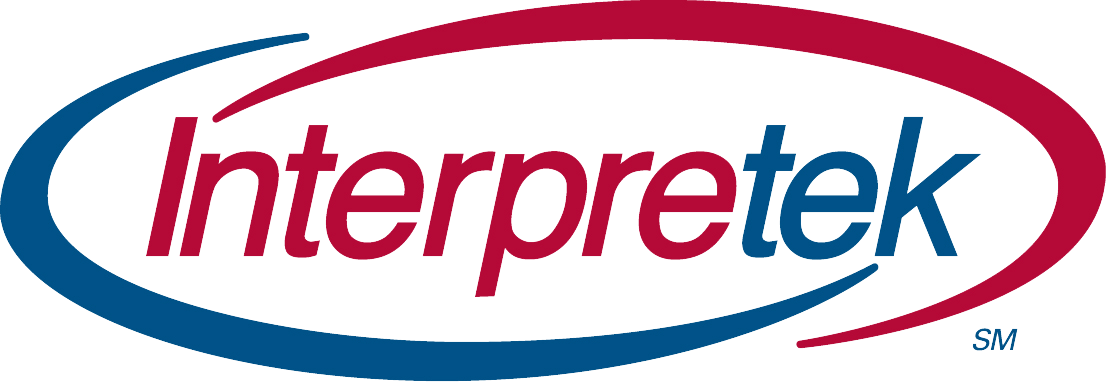 MOVIE TIMEYou are invited to join a workshop for Power Privilege and Oppressionfor .6 Professional Study CEU'sOctober 30, 2020 to November 30, 2020The HammerThe Hammer, a movie based on the life of the first deaf NCAA Wrestling      Champion and UFC Fighter Matt "The Hammer" Hamill. An inspirational story about  wrestling, sign language, deaf culture and overcoming challenges and working hard to make your dreams a reality.Instructions Contact Fran Whiteside at aslceus@gmail.com to participate.Free movie link will be provided. Group of essay questions and word count will be provided.Materials can be submitted any time between 10/31/20 and 11/30/20.No materials will be accepted after 11/30/2020 at 6 pm EST.Fill out the evaluation.When everything is completed you will receive a certification of completion.Cost of $30Ask about discount on a double feature!If you have any questions please feel free to contact Fran Whiteside at aslceus@gmail.com.